3. pielikumsCarnikavas novada domes 2017. gada 25. oktobra saistošajiem noteikumiem Nr. SN/2017/15 "Kārtība kādā Carnikavas novada pašvaldība īsteno pirmsskolas izglītības nodrošināšanas funkciju"Bērna likumiskā pārstāvja vārds uzvārds___________________________________________________________________________Deklarētās dzīvesvietas adrese, tālrunis:_____________________________________________________________________________________________________________________________________________________________Vēlos saņemt informāciju elektroniski  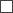 e-pasts________________________________________________IESNIEGUMS IZMAIŅĀM PAŠVALDĪBAS BĒRNU REĢISTRĀ PIRMSSKOLAS IZGLĪTĪBAS PROGRAMMAS APGUVEILūdzu veikt izmaiņas PIETEIKUMĀ Nr. __________________________________vēlamā Carnikavas novada pašvaldības pirmsskolas izglītības iestādē:Vieta pirmsskolas izglītības  iestādē nepieciešama  __________________________mācību gadāEsmu informēts, ka:•	jebkuru pieteikumā minēto ziņu izmaiņu gadījumā par to jāziņo personīgi vai  elektroniski;•	reģistrācija pirmsskolas izglītības programmas apguvei negarantē vietu Carnikavas pašvaldības pirmsskolas izglītības iestādē.Piekrītu pieteikumā norādīto personas datu apstrādei saskaņā ar Carnikavas novada domes 2017. gada 25. oktobra saistošajiem noteikumiem protokols Nr. 22, 14. § "Kārtība, kādā Carnikavas novada pašvaldība īsteno pirmsskolas izglītības nodrošināšanas funkciju".Carnikavā, 20______. gada _______. ________________________Paraksts, atšifrējums _________________________________________________________Informācijai Carnikavas novada domes Izglītības speciālists tālr. 29389606, mājaslapa www.carnikava.lv. Pirmsskolas izglītības iestāde(atzīmēt prioritāro izglītības iestādi)Pirmsskolas izglītības iestāde(atzīmēt prioritāro izglītības iestādi)AdresePII "Piejūra""Skola" Siguļi, Carnikava, LV-2163PII "Riekstiņš"Nākotnes iela 2, Carnikava, Carnikavas novads, LV 2163